 МИНИСТЕРСТВО ОБРАЗОВАНИЯ И НАУКИ УДМУРТСКОЙ РЕСПУБЛИКИ                         Бюджетное профессиональное образовательное учреждениеУдмуртской Республики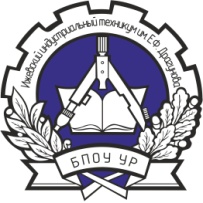 «ИЖЕВСКИЙ ИНДУСТРИАЛЬНЫЙ ТЕХНИКУМ                          ИМЕНИ ЕВГЕНИЯ ФЁДОРОВИЧА ДРАГУНОВА» _______________________________________________________________________ «Производственное обучение как фактор развития современного специалиста по профессии Мастер отделочных строительных работ»        Учебная практика направлена на формирование у студентов практических профессиональных умений, приобретение первоначального практического опыта, реализуется в рамках модулей ОПОП СПО (Основная профессиональная образовательная программа среднего профессионального образования) по основным видам профессиональной деятельности для последующего освоения ими общих и профессиональных компетенций по избранной профессии и специальности.  Содержание практики определяется рабочими программами практик, которые разрабатываются и утверждаются образовательным учреждением.        Планирование и организация практики обеспечивает:- последовательное расширение круга формируемых у студентов умений, навыков, практического опыта и их усложнение;- целостность подготовки специалистов к выполнению основных трудовых функций;- связь практики с теоретическим обучением.Учебная практика по профессии Мастер отделочных строительных работ проводится в учебно-производственном корпусе в штукатурной мастерской. Продолжительность учебной практики определяется учебным планом и составляет 9 недель.Урок производственного обучения охватывает методическую, техническую подготовку мастера. Для этого необходимо заранее определить содержание темы и последовательность показа приемов и способов работы, ход объяснений.  Эффективность урока во многом зависит от умения мастера подобрать примеры, иллюстрирующие связь изучаемого материала. План урока разрабатывается в соответствии с программой обучения. Разработка плана урока всегда должна начинаться с анализа результатов предшествующего занятия. Мастер устанавливает, в какой мере решены задачи прошедшего урока анализирует недостатки и недочеты. Определяет на основе результатов анализа, какие изменения требуется внести в следующие занятия. При этом мастер стремиться, чтобы оно соответствовало современному уровню техники, технологии и организации труда. Очень важно чтобы содержание было связано с предыдущими занятиями, а также подготавливало студентов к усвоению учебного материала последующих уроков и способствовало решению воспитательных задач. При разработке такого рода уроков необходимо учитывать уровень сформированности общих и профессиональных компетенций студентов, а также их индивидуальные особенности. Подбирая задания, мастер стремиться к тому, чтобы работы в наибольшей мере способствовали дальнейшему росту мастерства каждого студента. Окончательно определив структуру урока, мастер намечает методы руководства деятельностью студентов на протяжении всего занятия, он планирует, как будут организованы индивидуальные инструктажи, когда и с какой целью будут проводиться целевые обходы. Устанавливает порядок приема выполненных работ. Продумывает порядок проведения заключительной части урока. Все это фиксируется в плане урока. Очень важно полностью реализовать разработанный план урока, т.е. выполнить все намеченное в нем.  По окончанию учебной практики проводится дифференцированный зачет с выполнением практико-ориентированного задания.Чтобы реализовать конечную цель практики: подготовить студента к жизни и успешному участию в различных видах деятельности - необходимо научить применять их в реальной жизни, а оказать помощь в достижении этой цели помогает производственная практика.Производственная практика в соответствии с учебным планом проводится на последних курсах обучения, продолжительность составляет 30 недель. Производственная практика проводится в соответствии с Программой прохождения практики и проходит на базовых предприятиях Республики .В заключении хочется отметить, что мастер производственного обучения должен уделять большое внимание планированию учебных занятий на учебной практике, подборе рабочих мест практики т.к. в ходе обучения у студентов формируются общие, и что, наиболее важно, профессиональные компетенции, позволяющие в дальнейшем стать нашим выпускникам высококвалифицированными специалистами на современном рынке труда.